
ГЛАВА КАМЫШЛОВСКОГО ГОРОДСКОГО ОКРУГА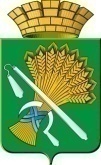 П О С Т А Н О В Л Е Н И Еот 27.10. 2016 года № 1095г. Камышлов О внесении изменений в «Адресный перечень автомобильных дорог общего пользования местного значения и объектов улично-дорожной сети Камышловского городского округа, подлежащих ремонту в 2016 году», утвержденный постановлением главы Камышловского городского округа от 13 мая 2016 года № 510В соответствии с п.5 части1 статьи 16 Федерального закона «Об общих принципах организации местного самоуправления в Российской Федерации» от 06.10.2003г. № 131-ФЗ, постановлением главы Камышловского городского округа «Об утверждении муниципальной программы «Развитие социально-экономического комплекса Камышловского городского округа до 2020 года» от 14 ноября 2013 года № 2028 (с изменениями, утвержденными постановлением главы Камышловского городского округа от 25 февраля 2016 года № 130, Уставом Камышловского городского округа, по итогам выполненных работ по муниципальному контракту № 12-ЭА-16 на выполнение работ по ремонту тротуаров на территории Камышловского городского округа от 20.06.2016 года и муниципальному контракту № 13-ЭА-16 на выполнение работ по ремонту автомобильной дороги ул. Насоновская на территории Камышловского городского округа, и.о. главы Камышловского городского округаПОСТАНОВИЛ:Внести изменения в  «Адресный перечень автомобильных дорог общего пользования местного значения и объектов улично-дорожной сети Камышловского городского округа, подлежащих ремонту в 2016 году», утвержденный постановлением главы Камышловского городского округа от 13 мая 2016 года № 510 и изложить в новой редакции (прилагается).2. Опубликовать настоящее постановление в газете «Камышловские известия» и разместить на официальном сайте Камышловского городского округа в информационно-коммуникационной сети Интернет.	3. Контроль за исполнением настоящего постановления оставляю за собой.И.о. главы Камышловского городского округа                                               О. Л. ТимошенкоУТВЕРЖДЕНпостановлением главы Камышловского городского округаот 27.10.2016 года № 1095Адресный перечень автомобильных дорог общего пользования местного значения и объектов улично-дорожной сети, подлежащих ремонту в 2016 году.N п/пНаименование объектаХарактеристика объектаХарактеристика объектаХарактеристика объектаХарактеристика объектаN п/пНаименование объекта Мощность МощностьУчасток, подлежащий ремонтуВид ремонтных работN п/пНаименование объектакв. мп. мУчасток, подлежащий ремонтуВид ремонтных работ1234561.Ремонт тротуаров на территории Камышловского городского округаРемонт тротуаров на территории Камышловского городского округаРемонт тротуаров на территории Камышловского городского округаРемонт тротуаров на территории Камышловского городского округаРемонт тротуаров на территории Камышловского городского округа1.1Тротуар по ул. Советская310,5От ул. Ленинградской до ул. ГагаринаВосстановление покрытия1.1Тротуар по ул. Советская328,5От ул. Ленинградской до ул М.ГорькогоВосстановление покрытия1.2Тротуар по ул.Комсомольская301,5От ул. Ленинградской до ул. ГагаринаВосстановление покрытия1.3Тротуар по ул.Пролетарская312,5От ул. Маяковского до ул. ЛенинаВосстановление покрытия1.4Тротуар по ул.Маяковского223,0От ул. Кирова до ул. ЭнгельсаВосстановление покрытия2. Ремонт автодорог на территории Камышловского ГОРемонт автодорог на территории Камышловского ГОРемонт автодорог на территории Камышловского ГОРемонт автодорог на территории Камышловского ГОРемонт автодорог на территории Камышловского ГО2.1Автодорога по ул. Молокова1440,0От ул. Леваневского до ул.МеханизаторовВосстановление щебеночного покрытия2.2Автодорога по ул. Насоновская4032,0От дома № 14 до перекрестка с ул. ИрбитскойВосстановление щебеночного покрытия2.3Автодорога по ул. Новая5448,0От ул.Строителей до ул.ЭнергетиковВосстановление щебеночного покрытия2.4Автодорога по ул. Стаханова684,0От ул.Механизаторов до ул. БоровойВосстановление щебеночного покрытия